О переименовании муниципальных бюджетных учреждений ДЮСШ в муниципальные бюджетные учреждения – СШВ соответствии с Федеральным законом от 04.12.2007 № 329-ФЗ «О физической культуре и спорте в Российской Федерации», постановлением администрации города Канска от  29.03.2011  № 348 «Об утверждении порядка создания, реорганизации, изменении типа и ликвидации муниципальных учреждений, а также утверждение уставов муниципальных учреждений и внесения в них изменений», руководствуясь ст. 30, 35 Устава города Канска, ПОСТАНОВЛЯЮ:1. Переименовать муниципальное бюджетное учреждение дополнительного образования «Детско-юношеская спортивная школа «Олимпиец» в  муниципальное бюджетное учреждение «Спортивная школа единоборств «Олимпиец», муниципальное бюджетное учреждение дополнительного образования «Детско-юношеская спортивная школа по зимним видам спорта имени Заслуженного тренера России В.И. Стольникова» в муниципальное бюджетное учреждение «Спортивная школа по зимним видам спорта имени Заслуженного тренера России В.И. Стольникова», муниципальное бюджетное учреждение дополнительного образования «Детско-юношеская спортивная школа» в муниципальное бюджетное учреждение «Спортивная школа имени М.Ф. Мочалова».2. Директорам муниципальных бюджетных учреждений дополнительного образования «Детско-юношеская спортивная школа «Олимпиец» (Р.Н. Семенюк), «Детско-юношеская спортивная школа по зимним видам спорта имени Заслуженного тренера России В.И. Стольникова» (Н.Н. Козлов), «Детско-юношеская спортивная школа» (А.А. Андреев): - уведомить всех работников детско-юношеских спортивных школ о переименовании муниципальных бюджетных учреждений ДЮСШ в муниципальные бюджетные учреждения СШ в срок до 31.10.2017 года;- внести соответствующие изменения в уставные документы учреждений в срок до 31.12.2017 года. 3.  Отделу физической культуры, спорта и молодежной политики администрации города Канска (О.В. Береснева) разработать и внести соответствующие изменения в положение об оплате труда работников сферы физической культуры и спорта в срок до 31.12.2017 года.	4. Ведущему специалисту Отдела культуры (Н.А. Велищенко) опубликовать настоящее постановление в газете «Канский вестник» и разместить на официальном сайте муниципального образования город Канск в сети Интернет.	5.  Контроль за исполнением настоящего постановления возложить на заместителя главы города по экономике и финансам Н.В. Кадач, заместителя главы города по социальной политике Н.И. Князеву в пределах компетенции.6.  Постановление вступает в силу со дня подписания.Глава города Канска	          	                                                                   Н.Н. Качан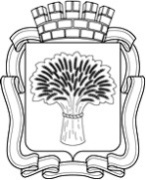 Российская ФедерацияАдминистрация города Канска
Красноярского краяПОСТАНОВЛЕНИЕРоссийская ФедерацияАдминистрация города Канска
Красноярского краяПОСТАНОВЛЕНИЕРоссийская ФедерацияАдминистрация города Канска
Красноярского краяПОСТАНОВЛЕНИЕРоссийская ФедерацияАдминистрация города Канска
Красноярского краяПОСТАНОВЛЕНИЕ30.10.2017 г.№ 982№ 982